TITULO DEL PROYECTO DE INVESTIGACION	NOMBRE DE LOS AUTORES	TIPO DE PROYECTO (Anteproyecto, informe final) 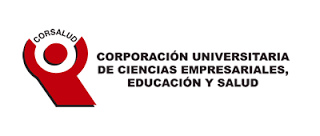 PROGRAMA ACADÉMICO QUE SE ESTUDIA (PREGRADO O ESPECIALIZACION EN XXX)CORPORACIÓN UNIVERSITARIA DE CIENCIAS EMPRESARIALES, EDUCACIÓN Y SALUDSEMESTREFECHA Índice de figuras(Ejemplo)Figura 1. Sector económico	47Figura 2. Tipo de entidad	47Índice de tablas(Ejemplo)Tabla 1. Variabilidad economica	35Tabla 2.Operacionalizacion de variables	41Introducción(Máximo de 4 cuartillas)Planteamiento del problema(Mínimo, 3 cuartillas, no está limitada en cuartillas máximas).Formulación del problema(Pregunta problema)Justificación(Mínimo, 2 cuartillas, no está limitada en cuartillas máximas).ObjetivosObjetivo general.Objetivos específicos.(Mínimo 3 objetivos específicos)Antecedentes investigativosInternacionales Nacionales Regionales Locales2.2 Bases teóricas Marco contextual o estado del arte(Mínimo ocho referencias, en las que se debe tener en cuenta artículos recientes de periódicos, artículos científicos, tesis de maestría o doctorales, últimas investigaciones sobre el tema abordado conferencias, antecedentes).Marco legal(Se espera que se realice de forma gráfica a través de un cuadro de relación.Nota: un ejemplo de la forma para proyectar el marco legal lo encuentra en la guía institucional).Ejemplo Tabla 3. Marco LegalFuente: Elaboración propiaMarco conceptual(Mínimo 10 conceptos, máximo 20,  recordar que no es un glosario, para ello, la elección de los conceptos debe ser redactado en forma estructural, es decir anclar o articular un concepto a otro con el fin de construir definiciones generales coherentes con el tema a investigar).Metodología de la investigaciónCada numeral debe ser descrito con palabras del autor en el área práctica sobre el tema de investigación (como lo va a hacer) y contrastado con cita de un autor desde la perspectiva teórica (para que sirve).Ver ejemplo en tipo de estudio.Nota: la cita teórica no aplica para aspectos éticos y administrativos.Tipo de investigación(Cualitativa, cuantitativa, mixta)Tipo de estudioLos tipos de estudio pueden ser experimental, cuasi experimental, descriptivo, correlacional, estudio de casos, exploratorios, explicativos, analítico, documental, histórica.Ejemplo: Descriptivo, puesto que “Busca especificar propiedades, características y rasgos importantes de cualquier fenómeno que se analice. Describe tendencias de un grupo o población.”(Hernández, 2010, p.80). Ejemplo: esta investigación, permitirá hacer una descripción de los factores de riesgos asociados a las condiciones de salud de los estudiantes de la Corporación Universitaria de Ciencias Empresariales Educación y Salud CORSALUD.Universo (Ejemplo: Todos los estudiantes de las instituciones de educación superior)PoblaciónEjemplo: la población está constituida por 892 estudiantes  de primer semestre del programa de Radiología de la Corporación Universitaria de Ciencias Empresariales Educación y Salud- CORSALUD.MuestraEjemplo: 220 estudiantes de 1 semestre del programa de Radiología de la Corporación Universitaria de Ciencias Empresariales Educación y Salud – CORSALUD.Tipo de muestraDe acuerdo a la técnica utilizada para seleccionar la muestra se escoge: aleatoria simple, estratificada, por conveniencia, probabilístico, no probabilístico, por conglomerado.Fuentes, técnicas e instrumentos para la recolección de datos Tener en cuenta fuentes primarias (instrumentos) y fuentes secundarias (libros, artículos, bases de datos)Operacionalización de variablesSegún guía institucionalTabla 3. Operacionalización de variables cuantitativaFuente: CITEC, 2015Tabla 5. Operacionalización de Categorías- investigación cualitativaFuente: Hernández, Fernández y Baptista, 2014Aspectos éticos(Identificar los criterios de inclusión y exclusión)Aspectos administrativosCronograma de actividades(Revisar Guía institucional)PresupuestoResultados Nota: Los resultados se deben describir por capítulos, uno por cada objetivo específico (ellos acostumbran a escribir todos los resultados juntos sin ningún tipo de organización), o en la misma tabla de contenido poner como subtítulo de resultados capítulo 1 (resultados objetivo específico 1), capitulo 2 (resultados objetivo específico 2) y capitulo 3 (resultados objetivo específico 3).5. Conclusiones y discusión6. Recomendaciones  (Opcional. Depende de la investigación)Referencias bibliográficas(Instrucción: La palabra referencias va sin numeración, Times New Román  12 pts., centrado, negrita y mayúscula en la inicial)Cada referencia va en Times New Román 12 pts. Justificado, interlineado 2pt, sangría francesa y estructura según estilo APA (consultar guía institucional Corsalud).AnexosNombre de decreto leyEntidad de aplicaciónContenido  (detalle relevante)Ley 100 de 1993Congreso de la República de ColombiaEl Sistema de Seguridad Social en ColombiaTIPO VARIABLE VARIABLE VARIABLE INTERMEDIA INDICADOR EMPIRICO CATEGORIADEFINICIONDIMENSIONINDICADOR